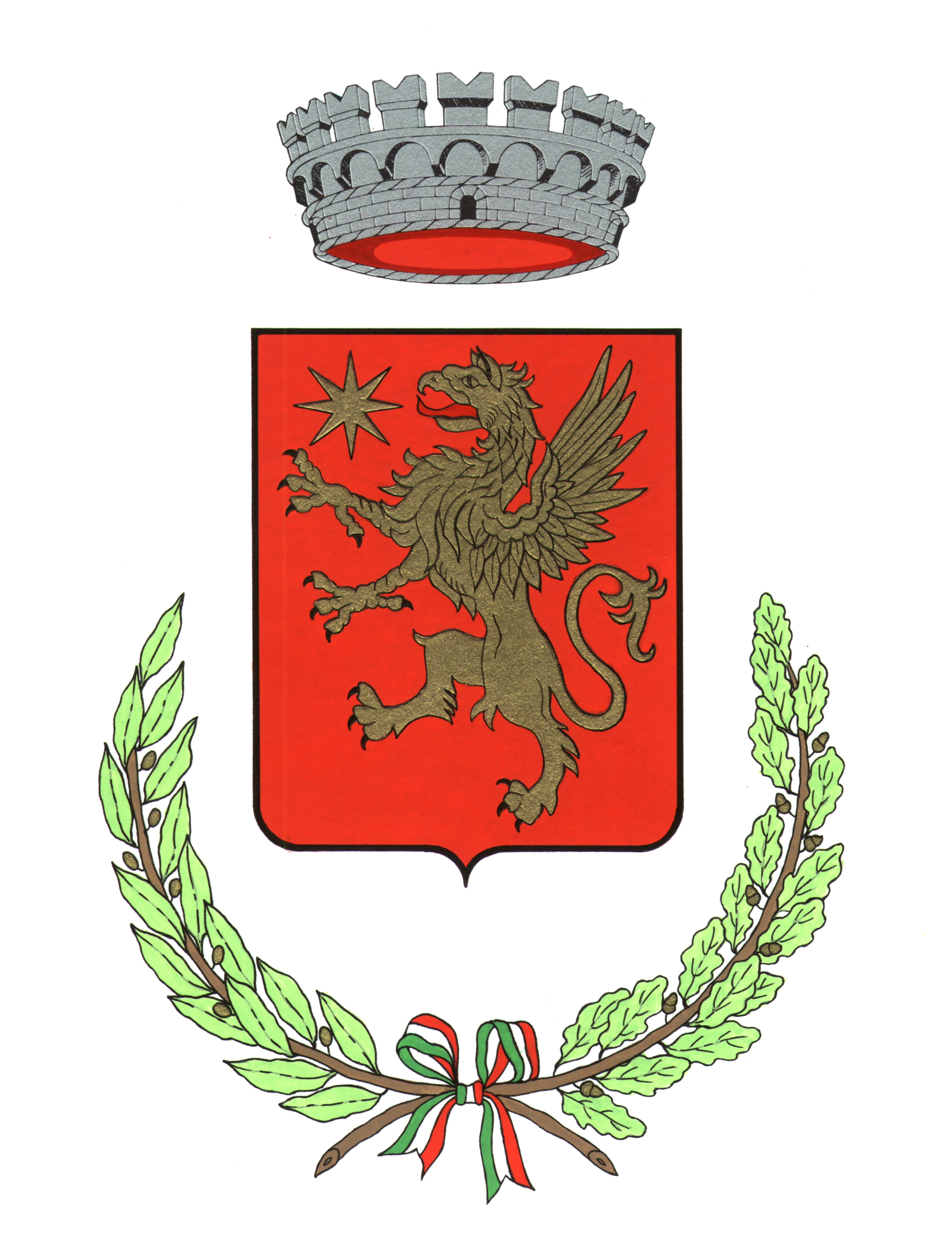 Comune di LucignanoServizi socio educativiIn collaborazione Cooperativa Progetto5 cooperativa socialeRichiesta d’iscrizione al centro estivo 2020_L_ sottoscritt_  (cognome) ………………………………….…….........…………(nome)……………………………………..………………..… Nat_ a…………………………………………………….…………………prov……………il………/………/…………….e residente in Via/Piazza:………………………….…………………………………………n.…....………Comune di .............................................prov........Codice Fiscale  …………………………………………………………………………….................................................................Telefono fisso …………………………………………….Cellulare…………………………………………………………………….e-mail…………………………………………………………………………………………………………………………………………in qualità di:  (barrare la casella corrispondente) □    madre              	□   padre           CHIEDE l’iscrizione al CENTRO ESTIVO del/la figlio/a (cognome) ………………………………………….…………….………………(nome)……………………………………..…………………… Nata/o a…………………………………….…………………………………Prov……………il………/………/……………………e residente in Via/Piazza:…………………………………...................................……………….…………………n.…………………… Comune di …………………………………….……………………………………………… Codice Fiscale  …………………………………….……………………………………………… ed esprime le seguenti preferenze per il periodo di frequenza:(barrare il periodo richiesto con 1 – 2 – 3 secondo le preferenze):Fascia di età  _______________  Pacchetto Quindicinale:  da lunedì 22/06/2020 a venerdì 03/07/2020 		€ 130,00Fascia di età  _______________  Pacchetto Quindicinale:  da lunedì 06/07/2020 a venerdì 17/07/2020		€ 130,00Fascia di età  _______________  Pacchetto Quindicinale:  da lunedì 20/07/2020 a venerdì 31/07/2020		€ 130,00oltre € 15,00 per gli utenti non residenti nel Comune di LucignanoCHIEDE ALTRESÌ La possibilità di essere ammessi alla frequenza di ULTERIORI PACCHETTI QUINDICINALI dopo il primo assegnato, ove spettanti in base a eventuale scorrimento di graduatoria:□ SI                      □ NODICHIARA cheAi sensi del DPR 445/2000 e consapevole delle sanzioni penali previste all’art 76 del DPR 445/2000 in caso di dichiarazioni mendaciIl/la figlio/a si trova in condizioni di handicap fisico/psichico o invalidità o malattia grave: Le generalità dei genitori sono:Padre _________________________________	nato il ___________ a ________________________Madre_________________________________ nata il ___________ a ________________________Situazione lavorativa dei genitori è la seguenteCondizione lavorativa del padre :Sede di Lavoro: _________________________________   Lavoratore dipendenteLavoratore autonomoLavoratore precario o a tempo determinato (supplenze, lavoratori a domicilio, saltuari, stagionali)Lavoratori, disoccupati iscritti nelle liste di disoccupati 	(DL 181/2000 e succ.ve modif. Int.)							Casalinga/o, pensionata/o, o in astensione dal lavoro per disoccupazione,collocazione in cassa integrazione, servizio sospeso a seguito emergenza Covid, ecc.Orario di lavoro:Fino a 12 ore settimanali Da  24 ore settimanaliDa  36 ore settimanaliOltre 36 ore settimanaliCondizione lavorativa della madre:Sede di Lavoro: _____________________________________________      Lavoratrice dipendenteLavoratrice autonomaLavoratrice precaria o a tempo determinato (supplenze, lavoratori a domicilio, saltuari, stagionali)Lavoratori, disoccupati iscritti nelle liste di disoccupati 	(DL 181/2000 e succ.ve modif. Int.)							Casalinga/o, pensionat/o o in astensione dal lavoro per disoccupazione,collocazione in cassa integrazione, servizio sospeso a seguito emergenza Covid, ecc.Orario di lavoro:Fino a 12 ore settimanali Da  24 ore settimanaliDa  36 ore settimanaliOltre 36 ore settimanaliData________________                                       			   Firma _____________________
Informativa Sul Trattamento Dei Dati Personali Resa Ai Sensi Del Regolamento Ue N° 679/2016	Titolare del trattamento è il Comune di LUCIGNANO, piazza del Tribunale n. 22 – Lucignano, Tel. 0575838036 - Fax 0575838026, email: serviziallapersona@comune.lucignano.ar.it Pec: comune.lucignano@postacert.toscana.it	Il Comune di Lucignano in qualità di titolare del trattamento informa che i dati personali vengono trattati con modalità elettroniche e su supporti cartacei, nell’ambito delle funzioni attribuite all’unità organizzativa Area Servizi alla Persona – Ufficio scuola, per la finalità di gestione delle iscrizioni al Centro Estivo Lucignano 2020, 	Il conferimento dei dati è obbligatorio e l’eventuale rifiuto potrebbe comportare la mancata completa istruzione della istanza formulata e pertanto la mancata partecipazione al bando.	I dati personali possono formare oggetto di comunicazione:Ai soggetti responsabili del trattamento Ad altri soggetti pubblici a cui i dati devono essere comunicati per dare adempimento ad obblighi di legge Ai soggetti che esercitano il diritto di accesso attribuito dalla L. 241/90 o il diritto di accesso civico.	I dati sono conservati in una forma che consente l'identificazione dell'interessato per un periodo di tempo non superiore a quello necessario agli scopi per i quali essi sono stati raccolti e successivamente trattati, per essere poi archiviati in forma cartacea e informatizzata. L’interessato ha diritto alla protezione dei dati che lo riguardano, ha diritto di accedere ai dati personali a sé riferiti e di esercitare, nei confronti del titolare gli altri diritti previsti dagli artt. 16 e seguenti del Regolamento UE n°679/2016. Il Responsabile della protezione dei dati (RPD-DPO), a cui l’interessato potrà rivolgersi per esercitare i diritti sopra indicati, è: Nadia Corà, i cui dati di contatto sono: Tel. 0376803074 - Fax 03761850103 Email: consulenza@entionline.itData________________                                       				   Firma _____________________
Allegare copia fotostatica di un documento di identità del sottoscrittore in corso di validitàai sensi dell’art. 38 del D.P.R. 445/2000 ss.mm.ii.